PONDEROSA FIRE DISTRICT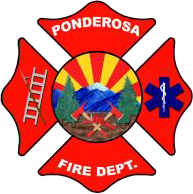 11951 W. Shadow Mountain DriveBellemont, AZ 86015Phone: 928-773-8933 Fax: 928-773-8927Email: office@ponderosafire.org Website: www.ponderosafire.orgNOTICE OF PUBLIC HEARINGSPECIAL BOARD MEETING AND POSSIBLE EXECUTIVE SESSION OF THE PONDEROSA FIRE DISTRICT GOVERNING BOARDNotice is hereby given to members of the Ponderosa Fire District (PFD) Board of Directors and to the general public that the PFD Governing Board will meet on Thursday, September 9, 2021 at 6:00 p.m. at Ponderosa Fire District Station #82 located at 11951 W. Shadow Mountain Dr., Bellemont, AZ for a Special Board Meeting pursuant to A.R.S. § 38-431.02 which is open to the public. Members of the PFD Board may attend either in person or by telephone. Persons with disability may request a reasonable accommodation by contacting the Administrative Office at 928-773-8933 at least 24 hours prior to meeting time. The Board may vote to go into an Executive Session on any agenda item, which will not be open to the public, pursuant to A.R.S. § 38-431.03(A)(3). ALL ITEMS ARE SET FOR POSSIBLE ACTION.Topic: Special Board MeetingTime: Sep 9, 2021 06:00 PM ArizonaJoin Zoom Meetinghttps://us06web.zoom.us/j/82035203279?pwd=ZzVCbE8vQlNqVEFodHBxQXBsVVhDZz09Meeting ID: 820 3520 3279Passcode: 499015Dial by your location+1 346 248 7799 US (Houston)+1 720 707 2699 US (Denver)CALL TO ORDER/ROLL CALLAGENDAMarina Mitchell, Member	Kurt Wildermuth, Vice-ChairmanThomas Humphrey, Clerk	Mark Christian, Member Rick Tomjack, MemberLee Antonides, Fire Chief PLEDGE OF ALLEGIANCEINTRODUCTION OR PRESENTATIONS (Chief Antonides)CALL TO THE PUBLICPursuant to A.R.S. § 38-431.01(H), the Board of Directors may make an open call to the public during a public meeting, subject to reasonable time, place and manner restrictions, to allow individuals to address the Board on any issue within the jurisdiction of the Board. All remarks should be addressed to the Board.NEW BUSINESSDiscussion and possible action regarding funding for the Wildland Med TeamEXECUTIVE SESSIONADJOURNMENT